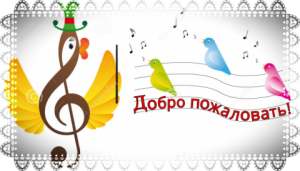 Добрый день уважаемые родители!Здравствуйте мамы и папы!Мы разработали для Вас ряд упражнений, песен и игр для развития музыкальных способностей вашего ребенка в домашних условиях. И так начнём: Сегодня мы с вами поговорим о Здоровье. Родители спросите у своего ребенка, что нужно делать, что бы быть здоровым? Рассмотрите картинки и помогите ребенку рассказать: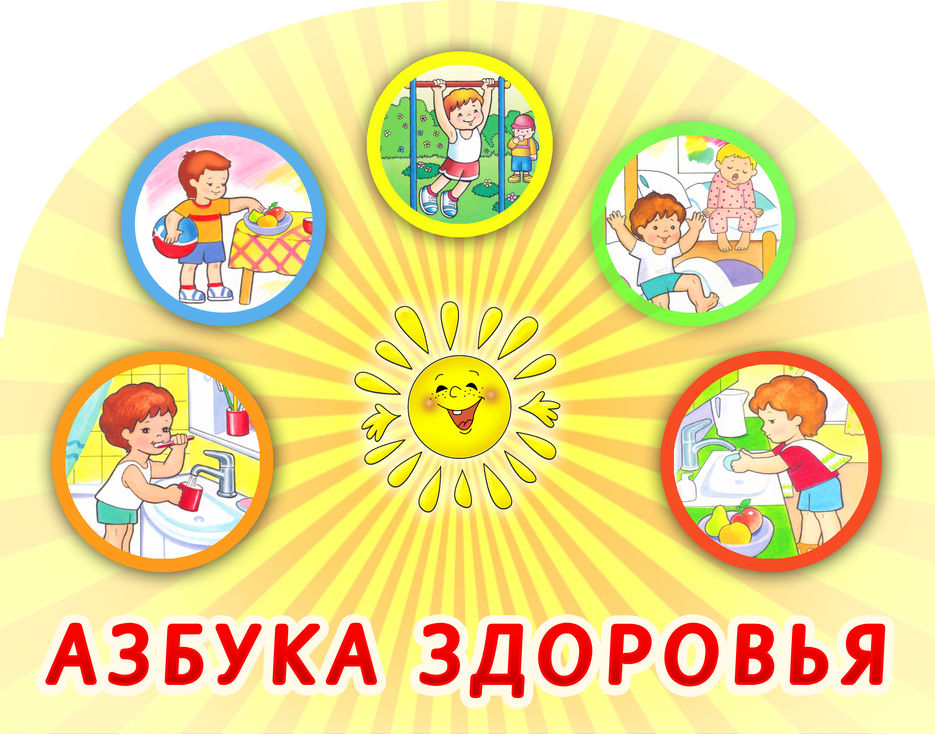 А еще при встрече с друзьями или знакомыми обязательно надо здороваться, т.е. желать здоровья.ПриветствиеУважаемые родители пропойте с детьми слова песни, которые написаны ниже, под любую  мелодию, даже самостоятельно вами придуманную. Пойте весело, с улыбкой:Ручки, ручки, просыпайтесь, 	 - развести руки в стороныЗдравствуйте! 				 - хлопнуть в ладошиЛасковые ручки наши,		 - погладить ладошкиЗдравствуйте!				 - хлопнуть в ладошиПальчики сердитые, 			 - погрозитьЗдравствуйте! 				- хлопнуть в ладошиИ ладошки, наши крошки, 		- ритмично (на каждую долю)Здравствуйте!				- хлопать в ладошиСегодня мы будем маршировать как настоящие спортсмены.Музыкально – ритмические движенияРодители вставайте вместе с детьми и под музыку, весело,  поднимая хорошо ноги и сгибая их в колене, маршируйте по комнате. Спину держим прямо, голова смотрит вперед.  Поможет Вам в этом ссылка (музыка): https://ru357.iplayer.info/song/153726091/Vyhod_sportsmenov_-_vyhod/  Предлагаем вам разучить замечательную песню «Умываемся» (муз и сл. З. Железновой)ПениеСначала мы вам предлагаем прослушать песню с помощью ссылки https://ru357.iplayer.info/song/137142586/ZHeleznova_-_Umyvaemsya/ Далее поучите с ребёнком слова песни как стихотворение. Повторите текст несколько раз: тихо, громко, быстро, медленно, в разной последовательности.УмываемсяКто умеет чисто мыться, кто водички не боится?Это мы, это мы, посмотрите – это мы!Кто не хочет быть грязнушкой – моет личико и ушкиИ вот так, и вот так, и вот эдак, и вот так! Умываться мы умеем и мочалкой моем шею И вот так, и вот так, и вот эдак, и вот так! Кто почистит, как большой, зубы щеточкой зубной?И вот так, и вот так, и вот эдак, и вот так!Мы помылись, как большие – вот мы чистые какие!Это мы, это мы, посмотрите – это мы! После того как Вы выучили слова, попробуйте вместе с ребенком спеть песню. Поможет вам в этом ссылка на музыку: https://ru357.iplayer.info/song/137142586/ZHeleznova_-_Umyvaemsya/В завершении  нашего музыкально-оздоровительного занятия предлагаем сделать весёлую зарядку для поддержания здоровья.  Родители выполняют вместе с детьми. Поддержите вашего малыша! Поможет вам в этом видео: https://yandex.ru/video/preview/?filmId=3354561332643288895&text=у%20жирафа%20пятна%20пятнышки%20везде%20песня&path=wizard&parent-reqid=1587646664224886-943003674077795792000299-production-app-host-sas-web-yp-172&redircnt=1587646668.1 Здоровье в порядке – спасибо зарядке!Надеемся, что данный материал поможет Вам провести время с ребёнком интересно, весело, а главное полезно.Желаем Вам успехов!До новых встреч!!!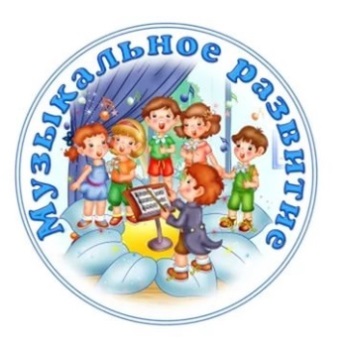 